СМОО «Клуб Любителей Собак «НИКА» РКФ-РФСС приветствует вас на монопородной выставке чихуахуа «Райские яблочки’ 2019» и желает вам веры в себя, праздничного настроения, достойных соперников и красивых побед!С уважением, Я.Ф. СкуповскаяЭксперт: РОМАНОВСКАЯ Т.П. (Беларусь)Место проведения выставки:г. Старый Оскол, Молодёжный пр-т, 12, Стадион “ПромАгро”.Организационный  комитет  выставки:Скуповская Я.Ф., Шиленко Н.В., Ялковская Е.В.Расписание: Взвешивание, сверка клейм и чипов.Чихуахуа короткошерстная. Чихуахуа длинношерстная.Конкурс на лучшую собаку рыжего/палевого/рыже-соболиного окраса “Самая солнечная собака”.Конкурс питомников: Питомник “Middangard”, зав. А. ГлебовБэст монопородной выставки.Генеральный спонсор монопородной выставки чихуахуа – ЗАО "ВАЛТА ПЕТ ПРОДАКТС"Организаторы выражают особую благодарность спонсорам, владельцам, заводчикам и питомникам, предоставившим великолепные призы для победителей и призёров:Владельцы Калина Мария, Попова Лидия, Егорова Н.Н., г. Воронеж, Уваров Павел, г. МоскваЗаводчик и дизайнер Гончарова Татьяна, г. Воронеж – наградные полотенца.Заводчик Орешина Лиана, г. ВоронежМастер и тренер Харахурсах Елена, г. Воронеж – наградная фигурка чихуахуа ручной работы.Питомник“КРАСА ВЕРЕНЕИ”, зав.Гарминович Наталья, г. Мичуринск – наградные тарелки. Тарелки созданы мастером Л.Ю. Шишкиной, г. Мичуринск.Питомник “ART&VITA”,зав. Фатеева Татьяна, г. ВоронежПитомник “DOLCE MILAGRO”, зав. Тубольцева Наталья, г. КурскПитомник “FAVORETTY”, зав. Бушмина Людмила, с. СемилукиПитомник “FORTUNAVICTORY”, зав. Бутурлымова Виктория, г. Ростов-на-ДонуПитомник “MIDDANGARD”, зав. Глебов Андрей, г. ВоронежПитомник “VISFLAMINEL”, зав.Зорина Наталья/Каунова Татьяна, г. РоссошьХендлинг-зал “ART-DOG”, владелец Потапова Алла, г. Воронеж – наградные сертификаты на посещение зала.Швейное предприятие “ТЯЖЭКС”, г. Воронеж - пошив наградной атрибутики.Официальный фотограф выставки – Подзорова Ольга, г. Старый ОсколДизайн рекламы и наградной атрибутики – зав. Олейникова Валентина, питомник “SERDTSE VOINA”, г. Курск.Печать – зав. Богатырёва Виктория, г. ЛипецкПОЛОЖЕНИЕ О ПРОВЕДЕНИИ МОНОПОРОДНЫХ ВЫСТАВОК НКП ЧИХУАХУА 
ОБЩИЕ ПОЛОЖЕНИЯМонопородные выставки собак под эгидой НКП в системе РКФ, проводятся в соответствии с требованиями FCI, положением о проведении монопородных выставок РКФ и настоящим Положением.Сертификатные монопородные выставки проводятся по ходатайству клубов, местных групп, которые являются членами НКП, в соответствии с календарным планом, утвержденным НКП и РКФ. К участию в выставках допускаются собаки, имеющие документы, признаваемые РКФ – FCI. Также, для идентификации, каждая представленная на выставку собака должна иметь клеймо и/или микрочип. Для проведения идентификации собаки с микрочипом, сканер предоставляется владельцем.СТАТУС ВЫСТАВОККандидат в чемпионы НКП (Региональная) - фактическое количество собак не должно быть менее 30.*Победитель НКП (Всероссийская) – фактическое количество собак не должно быть менее 60.Чемпион НКП (Национальная) – передача права проведения данной выставки находится в компетенции НКП.* В случае если региональная выставка (КЧК) по факту собирает количество участников более 60 – ранг выставки по решению Президиума НКП может быть повышен до статуса всероссийской (Победитель НКП)
Если организатор региональной выставки (КЧК) не собирает по факту 30 участников – данная организация выставки считается неудовлетворительной и организатор теряет право на проведение выставок в течение 2-х лет.ПРАВИЛА РЕГИСТРАЦИИВсе выставки НКП проводятся только с предварительной записью участников и обязательным выпуском каталога всех участников. Собаки, не внесенные в каталог, к участию в выставке не допускаются.При записи на выставку владелец должен предоставить:- Копию свидетельства о происхождении (родословная), для класса щенков возможна запись по копии щенячьей карточки. Признаются родословные стран – членов FCI, Американского кеннел клуба (АКС) США, Английского кеннел клуба (КС) Великобритания, Канадского кеннел клуба (СКС) Канада.- Заполненный заявочный лист, подписанный владельцем с указанием выставочного класса должен содержать кличку, аббревиатуру и № родословной, № клейма или микрочипа, дату рождения, пол, кличку отца, кличку матери собаки, фамилию заводчика, фамилию владельца, полный почтовый адрес с индексом, контактный телефон.Для записи собак в класс чемпионов необходимо предоставить – подтверждение (сертификат, диплом) чемпиона любой страны – члена FCI или АКС, КС, СКС или Интернационального чемпиона красоты FCI, или Чемпиона НКП.Регистрация участников на выставку прекращается за 14 дней до начала выставки.КАТАЛОГ ВЫСТАВКИНа основании заявочных листов составляется каталог выставки, который должен содержать:- Титульный лист с эмблемами РКФ и НКП и надписью- РОССИЙСКАЯ КИНОЛОГИЧЕСКАЯ ФЕДЕРАЦИЯ- НАЦИОНАЛЬНЫЙ КЛУБ ПОРОДЫ ЧИХУАХУА- Название кинологической организации, проводящей выставку, с указанием ранга выставки, даты и города проведения выставки, адрес организатора.Каталог выставки любого ранга должен содержать:- список членов оргкомитета;- список судей с указанием страны проживания;- правила проведения выставки данного ранга;- расписание всех мероприятий выставки;- собственно перечень экспонентов.Полные каталожные данные каждой собаки должны включать: № по каталогу (сквозная нумерация); кличку собаки, № родословной, № клейма или микрочипа, дату рождения, кличку отца, кличку матери, Ф.И.О. заводчика, Ф.И.О. владельца и адрес.Количество каталогов выставки не может быть меньше количества участников.ВЫСТАВОЧНЫЕ КЛАССЫ выставки ранга Кандидат в Чемпионы НКП (Региональная)Датой определения возраста собаки является день проведения выставки.ЭКСПЕРТИЗА В РИНГЕРинги для выставки должны быть достаточного размера (не менее 10х10 метров) с не скользким покрытием, позволяющим оценить движения собаки. Для пород, у которых стандартом предусмотрены ростовые границы, ринги должны быть обеспечены ростомером, а для пород, у которых стандартом оговорен вес – весами. Для осмотра мелких пород на ринге должен быть дополнительный стол (желательно, стол для груминга с резиновым покрытием). Разрешается присутствие не более двух стажеров (заранее заявленных и внесенных в каталог выставки). Ринговая бригада работает по указанию судьи и должна обеспечивать: Вызов участников, проверку клейма или микрочипа, проверку отсутствующих в каждом классе, информацию о неправильно записанной в каталог собаке или смене хэндлера, описание собаки под диктовку судьи, организацию и выполнения всех необходимых канцелярских работ. В дипломах, сертификатах, ринговых ведомостях необходимо обязательно указать номер по каталогу, Ф.И.О. судьи и его подпись, оценку, титулы.Во всех сертификатах обязательно судья лично подписывает и ставит N по каталогу. На выставках любого ранга запрещается выставлять собак в строгих ошейниках, намордниках и шлейках.Уход с ринга экспонента с собакой во время судейства без разрешения судьи может повлечь дисквалификацию.Участники, опоздавшие в ринг, к судейству не допускаются.Судейство в рингах и на конкурсах должно начинаться строго в указанное в расписании выставки время. Судейство породы раньше времени, указанного в расписании выставки, запрещается.На выставках РКФ – FCIзапрещается пользоваться любыми препаратами, с помощью которых можно изменить натуральный цвет и структуру шерсти. На выставках любого ранга все собаки должны находиться на коротких поводках. На выставках собаки выставляются в ринге только на поводках. За жестокое отношение к собакам, неэтичное поведение на территории выставки, спровоцированные драки собак, покусы, по заявлению судьи, членов ринговой бригады или членов оргкомитета Выставочная комиссия РКФ может дисквалифицировать владельца и собаку сроком от 1 до 3 лет со всех выставок РКФ и FCI с аннулированием оценок и титулов. На выставках любого ранга протесты на судейство не принимаются, мнение судьи окончательно и обжалованию не подлежит.На выставках любого ранга экспертиза начинается с осмотра и сверки клейма, микрочипа и обязательного взвешивания собаки.Далее судья индивидуально осматривает собаку в статике и динамике, дает возможно более полное описание (методика и техника судейства может отличаться у разных судей), присуждает собаке оценку: отлично, очень хорошо, хорошо, удовлетворительно, дисквалификация, без оценки (невозможно отсудить).В классе щенков присуждаются следующие оценки: очень перспективный, перспективный, малоперспективный, неперспективный.Затем на ринге остаются собаки, получившие высшую оценку в классе, судья расставляет 4 (четырех) лучших собак, с 4-го по 1-е места, независимо от того, присуждает ли он им титул.В ринге по усмотрению судьи могут присуждаться следующие титулы и выдаваться сертификаты:CW – победитель класса, присваивается первой собаке в классе, получившей высшую оценку. Победитель класса автоматический получает титул КЧК или ЮКЧК на выставках ранка ЧК, ПК, а на выставке ранга КЧК участвует в сравнение на КЧК.СС – сертификат соответствияЮСС – сертификат соответствия в классе юниоровЮКЧК – кандидат в юные чемпионы НКПКЧК – кандидат в чемпионы НКПЮПК – юный победитель НКППК – победитель НКПЮЧК – юный чемпион НКПЧК – чемпион НКПЛК – лучший кобель породы, выбирается сравнением победителей классов промежуточного, открытого, победителей, чемпионовЛС – лучшая сука породы выбирается, аналогично выбору ЛКBOB (Best of Breed) - ЛПП - лучший представитель породы выбирается сравнением лучшего кобеля породы, лучшей суки породы, лучшего кобеля юниора, лучшей суки юниора, лучшего кобеля ветерана и лучшей суки ветерана.BOS (Best of Opposite Sex) – лучший представитель противоположного пола в породе выбирается сравнением собак противоположного пола, оставшихся после выбора BOB/ЛПП.BEST BABY – лучший бэби породы выбирается при сравнении кобеля и суки победителей класса бэби.BEST PUPPY – лучший щенок породы выбирается при сравнении кобеля и суки победителей класса щенков.BEST JUNIOR – лучший юниор породы выбирается при сравнении кобеля и суки победителей класса юниоров ЮКЧК.BEST VETERAN – лучший ветеран породы выбирается при сравнении кобеля и суки победителей класса ветеранов.Вся необходимая для работы документация должна быть подготовлена заранее и находиться у одного из членов ринговой бригады.В состав ринговой бригады должны входить распорядитель ринга, секретарь и, при необходимости, переводчик.За жестокое отношение к собакам, неэтичное поведение на выставке, спровоцированные драки, собак и их владельце/хендлеров, по заявлению судьи, ринговой бригады или организаторов, НКП может наложить взыскание (от предупреждения до дисквалификации).Члены оргкомитета, ринговых бригад, стажеры и переводчики не имеют права лично выставлять принадлежащих им и членам их семей собак и работать в рингах, где выставляются принадлежащие им, а также членам их семей, или находящиеся у них в совладении собак.СЕРТИФИКАТЫ и ТИТУЛЫНа всех выставках РКФ и FCI присуждение титулов и сертификатов   является прерогативой судьи.При судействе, по усмотрению судьи, могут присуждаться следующие сертификаты и титулы:ЮСС - могут получить собаки, получившие оценку отлично и участвующие в расстановке 1-4 место в классе юниоровСС - могут получить собаки, получившие оценку отлично и участвующие в расстановке 1-4 место в каждом классе (промежуточный, открытый, победителей и чемпионов)ЮКЧК – присуждается собакам, (кобелю и суке) получившим CW (победитель класса) в классе юниоровКЧК – присуждается кобелям и сукам, получившим CW (победитель класса) в промежуточном, открытом, рабочем, победителей и чемпионском классах (на выставках ранга ЧК и ПК)На выставках ранга КЧК, сертификаты КЧК получает лучший кобель и лучшая сука.ЮПК - присуждается лучшему кобелю и суке в классе юниоров на выставке ранга ПК.ПК - присуждается лучшему кобелю и лучшей суке на выставке ранга ПК.ЮЧК - присуждается лучшему кобелю и суке в классе юниоров на выставке ранга ЧК.ЧК - присуждается лучшему кобелю и лучшей суке на выставке ранга ЧК.Присвоение титулов НКП по набору сертификатов:«ЮНЫЙ ЧЕМПИОН НКП»- Может быть получен непосредственно на Национальной выставке.- При обмене 3-х сертификатов «Ю.КЧК», полученных у трех разных судей.- При обмене 2-х сертификатов «Ю.КЧК», полученных в разных регионах у разных судей.- При обмене сертификата «Юный Победитель НКП» + 1 сертификат «Ю.КЧК». Данные сертификаты должны быть получены у разных судей.- При обмене сертификата ЮКЧК, полученного на Национальной выставке (ранга "Чемпион Клуба") + 1 сертификата ЮКЧК. Данные титулы должны быть получены у разных судей.2 сертификата «Ю.СС» могут быть обменены на 1 сертификат «Ю.КЧК» – однократно.«ЧЕМПИОН НКП»- Может быть получен непосредственно на Национальной выставке.- При обмене 3-х сертификатов «КЧК», полученных в разных регионах у трех разных судей.- При обмене 4-х сертификатов «КЧК», полученных в одном регионе у разных судей.- При обмене сертификата «Победитель НКП» + 2 сертификат «КЧК». Данные титулы должны быть получены у разных судей.- При обмене сертификата КЧК, полученного на Национальной выставке (ранга "Чемпион Клуба") + 2 сертификата КЧК. Данные титулы должны быть получены у разных судей.2 сертификата «СС» могут быть обменены на 1 сертификат «КЧК» - однократно.ЧИХУАХУА короткошерстная / CHIHUAHUA shortcoatКОБЕЛИ / MALESкласс щенковклассоткрытыйкласс чемпионовСУКИ / FEMALESкласс юниоровкласс промежуточныйкласс открытыйкласс победителейкласс чемпионовЧИХУАХУА длинношерстная / CHIHUAHUA longcoatКОБЕЛИ \ MALESклассюниоровкласс открытыйкласс чемпионовкласс ветерановСУКИ \ FEMALESкласс бебикласс щенковкласс юниоровкласспромежуточныйклассоткрытыйкласс ветерановКОНКУРС ПИТОМНИКОВ:«MIDDANGARD», вл. Глебов А., г. Воронеж – 1место, Лучший питомник выставкиРОССИЙСКАЯ КИНОЛОГИЧЕСКАЯ ФЕДЕРАЦИЯ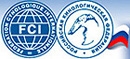 НАЦИОНАЛЬНЫЙ КЛУБ ПОРОДЫ ЧИХУАХУА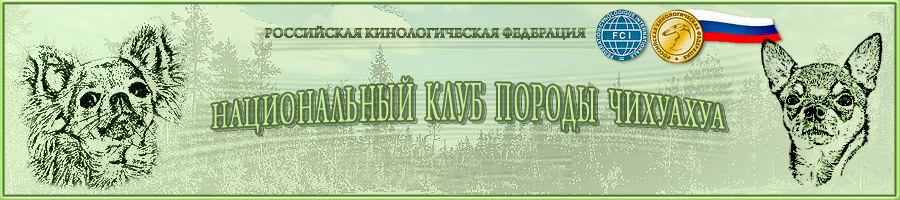 СТАРООСКОЛЬСКАЯ МЕСТНАЯ ОБЩЕСТВЕННАЯ ОРГАНИЗАЦИЯ «КЛУБ ЛЮБИТЕЛЕЙ СОБАК «НИКА»РКФ-РФСС309514 г. Старый.Оскол, ул. Ленина, 67/9-32МОНОПОРОДНАЯ ВЫСТАВКА ЧИХУАХУАРАНГА ПОБЕДИТЕЛЬ  КЛУБА (ПК)“РАЙСКИЕ ЯБЛОЧКИ’ 2019”КАТАЛОГИнтернациональный судья FCIРомановская Т.П. (Беларусь)г. Старый Оскол
09 июня 2019г.Класс бэби (baby)c 3 до 6 мес.Класс щенков (puppy)с 6 до 9 мес.Класс юниоров (junior)с 9 до 18 мес.Класс промежуточный (intermediate)с 15 до 24 мес.Класс победителей (winner)c 15 vtc/Класс открытый (open)с 15 мес.Класс чемпионов (champion)с 15 мес.Класс ветеранов (veteran)с 8 лет1ПИКСИ ПАК ДЭПАЙ (Зоя’с Киндом Фантастик Бой / Катрин Денев), ЩК, клеймо XHW 4764, окрас рыже-бел., д.р. 29.11.2018, зав. Воронцова Е., вл. Ливада Г., г. БелгородПИКСИ ПАК ДЭПАЙ (Зоя’с Киндом Фантастик Бой / Катрин Денев), ЩК, клеймо XHW 4764, окрас рыже-бел., д.р. 29.11.2018, зав. Воронцова Е., вл. Ливада Г., г. БелгородПИКСИ ПАК ДЭПАЙ (Зоя’с Киндом Фантастик Бой / Катрин Денев), ЩК, клеймо XHW 4764, окрас рыже-бел., д.р. 29.11.2018, зав. Воронцова Е., вл. Ливада Г., г. Белгород1оценка     перспектив.титул    -Вес  2,6002MIDDANGARD DICTATOR (Lyupri Zhan / Vita Felice Mint Middangard), RKF 4786296, клеймо AUM 2657, чип 643094100407028, окрас blue tricolour, д.р. 18.12.2016, зав. и вл. Глебов А., г. ВоронежMIDDANGARD DICTATOR (Lyupri Zhan / Vita Felice Mint Middangard), RKF 4786296, клеймо AUM 2657, чип 643094100407028, окрас blue tricolour, д.р. 18.12.2016, зав. и вл. Глебов А., г. ВоронежMIDDANGARD DICTATOR (Lyupri Zhan / Vita Felice Mint Middangard), RKF 4786296, клеймо AUM 2657, чип 643094100407028, окрас blue tricolour, д.р. 18.12.2016, зав. и вл. Глебов А., г. Воронеж2оценка   отлично 1титул CW, КЧКВес  2,4403RuCh MIDDANGARD DODO (Lyupri Zhan / Vita Felice Mint Middangard), RKF 4786295, клеймоAUM 2656, окрас blue&tan, д.р. 18.12.2016, зав. и вл. Глебов А., г. ВоронежRuCh MIDDANGARD DODO (Lyupri Zhan / Vita Felice Mint Middangard), RKF 4786295, клеймоAUM 2656, окрас blue&tan, д.р. 18.12.2016, зав. и вл. Глебов А., г. ВоронежRuCh MIDDANGARD DODO (Lyupri Zhan / Vita Felice Mint Middangard), RKF 4786295, клеймоAUM 2656, окрас blue&tan, д.р. 18.12.2016, зав. и вл. Глебов А., г. Воронеж3оценка   отлично 1титул CW, КЧК, ЛК, ПК, BOSвес 2,8504STRONG STAEL SAPFIRI BORNEO (Lanus / Strong Stael Rarity Blue Rose), RKF 5342144, клеймо AEV 7100, чип 981020009199292, окрас blue&white, д.р. 16.05.2018, зав. Ревенко В./ Ревенко Т., вл. Харитонова А., г. ВоронежSTRONG STAEL SAPFIRI BORNEO (Lanus / Strong Stael Rarity Blue Rose), RKF 5342144, клеймо AEV 7100, чип 981020009199292, окрас blue&white, д.р. 16.05.2018, зав. Ревенко В./ Ревенко Т., вл. Харитонова А., г. ВоронежSTRONG STAEL SAPFIRI BORNEO (Lanus / Strong Stael Rarity Blue Rose), RKF 5342144, клеймо AEV 7100, чип 981020009199292, окрас blue&white, д.р. 16.05.2018, зав. Ревенко В./ Ревенко Т., вл. Харитонова А., г. Воронеж4оценка   отлично 2титул  ЮССвес 2,1155МИДДАНГАРД ЗАНГРИЯ (Dolce Milagro Orlando Boss / Yanger Zhemmi Middangard), ЩК, клеймо OZI 602, окрас палевый, д.р. 18.06.2018, зав. и вл. Глебов А., г. ВоронежМИДДАНГАРД ЗАНГРИЯ (Dolce Milagro Orlando Boss / Yanger Zhemmi Middangard), ЩК, клеймо OZI 602, окрас палевый, д.р. 18.06.2018, зав. и вл. Глебов А., г. ВоронежМИДДАНГАРД ЗАНГРИЯ (Dolce Milagro Orlando Boss / Yanger Zhemmi Middangard), ЩК, клеймо OZI 602, окрас палевый, д.р. 18.06.2018, зав. и вл. Глебов А., г. Воронеж5оценка   отлично 1титул  CW, ЮПК, ЛЮ,ЛЮмоновес 2,1506ART&VITA BELLA BECKY (Futuresight Gustavo Smile For All x Zlato Montesumi Gladys), RKF 5078597, клеймо AUM 2966, окрас black&tan, д.р. 22.08.2017, зав. и вл. Фатеева Т., г. ВоронежART&VITA BELLA BECKY (Futuresight Gustavo Smile For All x Zlato Montesumi Gladys), RKF 5078597, клеймо AUM 2966, окрас black&tan, д.р. 22.08.2017, зав. и вл. Фатеева Т., г. ВоронежART&VITA BELLA BECKY (Futuresight Gustavo Smile For All x Zlato Montesumi Gladys), RKF 5078597, клеймо AUM 2966, окрас black&tan, д.р. 22.08.2017, зав. и вл. Фатеева Т., г. Воронеж6оценка   отлично 1титул CW, КЧКвес 2,2007DOLCE MILAGRO ARAVESQUE BLACK QUEEN (Redenstamm Masterpiece / Dolce Milagro Anabel La Vella), RKF 4788670, клеймо JEE 3767,чип 643094100554458, окрас black&tan, д.р. 25.01.2017, зав. и вл. Тубольцева Н., г. КурскDOLCE MILAGRO ARAVESQUE BLACK QUEEN (Redenstamm Masterpiece / Dolce Milagro Anabel La Vella), RKF 4788670, клеймо JEE 3767,чип 643094100554458, окрас black&tan, д.р. 25.01.2017, зав. и вл. Тубольцева Н., г. КурскDOLCE MILAGRO ARAVESQUE BLACK QUEEN (Redenstamm Masterpiece / Dolce Milagro Anabel La Vella), RKF 4788670, клеймо JEE 3767,чип 643094100554458, окрас black&tan, д.р. 25.01.2017, зав. и вл. Тубольцева Н., г. Курск7оценка   отлично 1титул CW, КЧКвес  2,6008CCh VITA FELICE MARISSA (Lyupri Zhan / Moonlightfire Touch Of Emotion), RKF 4847497, клеймо VFE 84, окрас black&tan, д.р. 11.04.2017, зав. Фролова Н., вл. Глебов А., г. ВоронежCCh VITA FELICE MARISSA (Lyupri Zhan / Moonlightfire Touch Of Emotion), RKF 4847497, клеймо VFE 84, окрас black&tan, д.р. 11.04.2017, зав. Фролова Н., вл. Глебов А., г. ВоронежCCh VITA FELICE MARISSA (Lyupri Zhan / Moonlightfire Touch Of Emotion), RKF 4847497, клеймо VFE 84, окрас black&tan, д.р. 11.04.2017, зав. Фролова Н., вл. Глебов А., г. Воронеж8оценка   отлично 1титул CW,КЧК,ЛС,ПК,ЛПП,BISS-2вес 2,4709RuCh DOLCE MILAGRO VIVA MIDDANGARD (Dolce Milagro Touch The Fire x Dolce Milagro Madlen), RKF 5014307, клеймо JEE 3990, чип 643094100502589, окрас blue&tan, д.р. 28.04.2017, зав. Тубольцева Н., вл. Глебов А., г. ВоронежRuCh DOLCE MILAGRO VIVA MIDDANGARD (Dolce Milagro Touch The Fire x Dolce Milagro Madlen), RKF 5014307, клеймо JEE 3990, чип 643094100502589, окрас blue&tan, д.р. 28.04.2017, зав. Тубольцева Н., вл. Глебов А., г. ВоронежRuCh DOLCE MILAGRO VIVA MIDDANGARD (Dolce Milagro Touch The Fire x Dolce Milagro Madlen), RKF 5014307, клеймо JEE 3990, чип 643094100502589, окрас blue&tan, д.р. 28.04.2017, зав. Тубольцева Н., вл. Глебов А., г. Воронеж9оценка   отлично 1титул CW, КЧКвес 2,20010АРТ&ВИТА ВАТСОН (Zlato Montesumi Mamay / Злато Монтесумы Урсула), ЩК, клеймо OZI 428, окрас голубо-палевый, д.р. 06.03.2018, зав. и вл. Фатеева Т., г. ВоронежАРТ&ВИТА ВАТСОН (Zlato Montesumi Mamay / Злато Монтесумы Урсула), ЩК, клеймо OZI 428, окрас голубо-палевый, д.р. 06.03.2018, зав. и вл. Фатеева Т., г. ВоронежАРТ&ВИТА ВАТСОН (Zlato Montesumi Mamay / Злато Монтесумы Урсула), ЩК, клеймо OZI 428, окрас голубо-палевый, д.р. 06.03.2018, зав. и вл. Фатеева Т., г. Воронеж10оценка   отлично 2титул  ЮССВес  2,00011РОЯЛ СТАЙЛ ЧОКОЛЭЙТ ДРИМ (Усадьба Гномов Перфект Бестселлер / Демир Сенджар Жанетта), РКФ 5283360, клеймо DNJ 8413, окрас шоколад, д.р. 13.03.2018, зав. и вл. Орешина Л., г. ВоронежРОЯЛ СТАЙЛ ЧОКОЛЭЙТ ДРИМ (Усадьба Гномов Перфект Бестселлер / Демир Сенджар Жанетта), РКФ 5283360, клеймо DNJ 8413, окрас шоколад, д.р. 13.03.2018, зав. и вл. Орешина Л., г. ВоронежРОЯЛ СТАЙЛ ЧОКОЛЭЙТ ДРИМ (Усадьба Гномов Перфект Бестселлер / Демир Сенджар Жанетта), РКФ 5283360, клеймо DNJ 8413, окрас шоколад, д.р. 13.03.2018, зав. и вл. Орешина Л., г. Воронеж11оценка   отлично 1титул CW, ЮПК, ЛЮвес 2,20012DOLCE MILAGRO ANGEL SOUL (Redenstamm Masterpiece / Dolce Milagro Anabel La Vella), RKF 4788665, клеймо JEE 3762, чип 643094100500070, д.р. 25.01.2017, окрас red sable, зав. Тубольцева Н., вл. Алферова А., г. КурскDOLCE MILAGRO ANGEL SOUL (Redenstamm Masterpiece / Dolce Milagro Anabel La Vella), RKF 4788665, клеймо JEE 3762, чип 643094100500070, д.р. 25.01.2017, окрас red sable, зав. Тубольцева Н., вл. Алферова А., г. КурскDOLCE MILAGRO ANGEL SOUL (Redenstamm Masterpiece / Dolce Milagro Anabel La Vella), RKF 4788665, клеймо JEE 3762, чип 643094100500070, д.р. 25.01.2017, окрас red sable, зав. Тубольцева Н., вл. Алферова А., г. КурскDOLCE MILAGRO ANGEL SOUL (Redenstamm Masterpiece / Dolce Milagro Anabel La Vella), RKF 4788665, клеймо JEE 3762, чип 643094100500070, д.р. 25.01.2017, окрас red sable, зав. Тубольцева Н., вл. Алферова А., г. Курскоценка   отлично 1титул CW, КЧКвес 2,06013RuCh MIDDANGARD GALLANT (Kukolki J'Adore Les Exspos x Tallilula Tahiti), RKF 4578795, клеймо AUM 2495, чип 643094100390453, окрас tricolour, д.р. 25.06.2016, зав. и вл. Глебов А., г. ВоронежRuCh MIDDANGARD GALLANT (Kukolki J'Adore Les Exspos x Tallilula Tahiti), RKF 4578795, клеймо AUM 2495, чип 643094100390453, окрас tricolour, д.р. 25.06.2016, зав. и вл. Глебов А., г. ВоронежRuCh MIDDANGARD GALLANT (Kukolki J'Adore Les Exspos x Tallilula Tahiti), RKF 4578795, клеймо AUM 2495, чип 643094100390453, окрас tricolour, д.р. 25.06.2016, зав. и вл. Глебов А., г. Воронеж13оценка   отлично 1титул CW, КЧК, ЛК, ПК, BOSвес 2,93014CHIWAWA IZ LJUBIMOY SKAZKI (Tokaj Burbon Iz Ljubimoy Skazki / Ya Iz Ljubimoy Skazki), RKF 2700473, клеймо NSO 001, чип 643094100076475, окрас cream, д.р. 15.01.2010, зав. И. Евдокимова И, вл. А. Глебов, г. ВоронежCHIWAWA IZ LJUBIMOY SKAZKI (Tokaj Burbon Iz Ljubimoy Skazki / Ya Iz Ljubimoy Skazki), RKF 2700473, клеймо NSO 001, чип 643094100076475, окрас cream, д.р. 15.01.2010, зав. И. Евдокимова И, вл. А. Глебов, г. ВоронежCHIWAWA IZ LJUBIMOY SKAZKI (Tokaj Burbon Iz Ljubimoy Skazki / Ya Iz Ljubimoy Skazki), RKF 2700473, клеймо NSO 001, чип 643094100076475, окрас cream, д.р. 15.01.2010, зав. И. Евдокимова И, вл. А. Глебов, г. Воронеж14оценка   отлично 1титул CW, ВПКвес 2,97015ЛАНВИН СКАНДАЛ ИЗ ДОМА КЕРИКИ (Art Silver Jack Pot / Bravo Svet Bolivia Dlya Doma Keriki), ЩК, клеймоGBO 7266, окрас шок.-соб. с бел., д.р. 27.02.2019, зав. и вл. Ливада Г., г. БелгородЛАНВИН СКАНДАЛ ИЗ ДОМА КЕРИКИ (Art Silver Jack Pot / Bravo Svet Bolivia Dlya Doma Keriki), ЩК, клеймоGBO 7266, окрас шок.-соб. с бел., д.р. 27.02.2019, зав. и вл. Ливада Г., г. БелгородЛАНВИН СКАНДАЛ ИЗ ДОМА КЕРИКИ (Art Silver Jack Pot / Bravo Svet Bolivia Dlya Doma Keriki), ЩК, клеймоGBO 7266, окрас шок.-соб. с бел., д.р. 27.02.2019, зав. и вл. Ливада Г., г. Белгород15оценка   бол.персп. 1титул  ЛБвес  1,20016ЦЕННАЯ ШТУЧКА (Dolce Milagro Angel Soul \ Гелакси Виолет), ЩК, клеймо JEE 5177, д.р. 26.10.2018, окрас трёхцветный, зав. Устименко А., вл. Тубольцева Н., г. КурскЦЕННАЯ ШТУЧКА (Dolce Milagro Angel Soul \ Гелакси Виолет), ЩК, клеймо JEE 5177, д.р. 26.10.2018, окрас трёхцветный, зав. Устименко А., вл. Тубольцева Н., г. КурскЦЕННАЯ ШТУЧКА (Dolce Milagro Angel Soul \ Гелакси Виолет), ЩК, клеймо JEE 5177, д.р. 26.10.2018, окрас трёхцветный, зав. Устименко А., вл. Тубольцева Н., г. Курск16оценка   бол.персп. 1титул  ЛЩ, ЛЩмоновес 2,18017LAYMINGAS-SHORI CITADEL PARADIS (Laymingas-Shori Circle Of Honor / Lucky Winners Cora Sly), RKF 5228893, клеймо DYC 2803, д.р. 25.03.2018, окрас tricolour, зав. Шуклене О., вл. Негина С., г. БелгородLAYMINGAS-SHORI CITADEL PARADIS (Laymingas-Shori Circle Of Honor / Lucky Winners Cora Sly), RKF 5228893, клеймо DYC 2803, д.р. 25.03.2018, окрас tricolour, зав. Шуклене О., вл. Негина С., г. БелгородLAYMINGAS-SHORI CITADEL PARADIS (Laymingas-Shori Circle Of Honor / Lucky Winners Cora Sly), RKF 5228893, клеймо DYC 2803, д.р. 25.03.2018, окрас tricolour, зав. Шуклене О., вл. Негина С., г. Белгород17оценка   отлично 1титул CW, ЮПКвес  2,60018LUCKY WINNERS DESIRE DE RAVIR (Valeo Valery Vinsente / Tsvetok Elfov Sugar Girl), RKF 5074817, клеймо NVN 2790, чип 643094100554453, д.р. 12.10.2017, окрас cream, зав. Морозова Е., вл. Тубольцева Н., г КурскLUCKY WINNERS DESIRE DE RAVIR (Valeo Valery Vinsente / Tsvetok Elfov Sugar Girl), RKF 5074817, клеймо NVN 2790, чип 643094100554453, д.р. 12.10.2017, окрас cream, зав. Морозова Е., вл. Тубольцева Н., г КурскLUCKY WINNERS DESIRE DE RAVIR (Valeo Valery Vinsente / Tsvetok Elfov Sugar Girl), RKF 5074817, клеймо NVN 2790, чип 643094100554453, д.р. 12.10.2017, окрас cream, зав. Морозова Е., вл. Тубольцева Н., г Курск18оценка   отлично 1титул CW,КЧК,ЛС,ПК,ЛПП,BISS-1вес  2,37519CREAM DREAM ODE TO JOY (Art Silver Jack Pot / Cream Dream Be My Love), RKF 5179210, клеймо GBO 6549, д.р. 27.11.2017, окрас red sable, зав. и вл. Негина С., г. БелгородCREAM DREAM ODE TO JOY (Art Silver Jack Pot / Cream Dream Be My Love), RKF 5179210, клеймо GBO 6549, д.р. 27.11.2017, окрас red sable, зав. и вл. Негина С., г. БелгородCREAM DREAM ODE TO JOY (Art Silver Jack Pot / Cream Dream Be My Love), RKF 5179210, клеймо GBO 6549, д.р. 27.11.2017, окрас red sable, зав. и вл. Негина С., г. Белгород19оценка   отлично 1титул CW, КЧКвес  2,40020YANGER PORTANT LE CHARME (Magic Minidog Heartbreaker \ Bai Kuin Victory for Yanger), RKF 2455504, клеймо OYN 122, д.р. 14.02.2009, окрас fawn&white, зав. Левицкая Я., вл. Тубольцева Н., г. КурскYANGER PORTANT LE CHARME (Magic Minidog Heartbreaker \ Bai Kuin Victory for Yanger), RKF 2455504, клеймо OYN 122, д.р. 14.02.2009, окрас fawn&white, зав. Левицкая Я., вл. Тубольцева Н., г. КурскYANGER PORTANT LE CHARME (Magic Minidog Heartbreaker \ Bai Kuin Victory for Yanger), RKF 2455504, клеймо OYN 122, д.р. 14.02.2009, окрас fawn&white, зав. Левицкая Я., вл. Тубольцева Н., г. Курск20оценка   отлично 1титул CW, ВПК, ЛВ,ЛВ моновес 2,750